                                         Конспект  урока математики во 2 «Г» классе Учитель начальных классов МБОУСОШ №1 г.Горячий Ключ    Мартиросова О.С.Тема: «Умножение и сложение: порядок выполнения действий»Тема: «Умножение и сложение: порядок выполнения действий»Тема: «Умножение и сложение: порядок выполнения действий»Цель: сформировать  понимание  существования действий первой и второй ступени (умножение имеет приоритет по отношению к сложению в смысле порядка выполнения действий);Задачи урока: - дальнейшее формирование вычислительных навыков устного счёта;- формирование УУД: - личностных: получат возможность научиться проявлять познавательную инициативу в оказании помощи одноклассникам;- регулятивных: получат возможность контролировать свою деятельность по ходу выполнения задания (с помощью таблиц, схем, рисунков);- коммуникативных: получат возможность взаимодействовать (сотрудничать) с соседом по парте, в группе;- познавательных: научатся подводить под понятие (формулировать правило) на основе выделения существенных признаков.Методы и приёмы организации деятельности учащихся:- объяснение нового материала посредством собеседования по заданиям учебника;- самостоятельная работа с педагогическим сопровождением учеников, которым это необходимо.Учебно-дидактическое обеспечение:Учебник Математика А.Л.Чекин, 2 класс часть 1.Тетрадь  для самостоятельных работ, часть 1.Блокнот-черновик у каждого ученика.Мультимедийное сопровождение урока.Цель: сформировать  понимание  существования действий первой и второй ступени (умножение имеет приоритет по отношению к сложению в смысле порядка выполнения действий);Задачи урока: - дальнейшее формирование вычислительных навыков устного счёта;- формирование УУД: - личностных: получат возможность научиться проявлять познавательную инициативу в оказании помощи одноклассникам;- регулятивных: получат возможность контролировать свою деятельность по ходу выполнения задания (с помощью таблиц, схем, рисунков);- коммуникативных: получат возможность взаимодействовать (сотрудничать) с соседом по парте, в группе;- познавательных: научатся подводить под понятие (формулировать правило) на основе выделения существенных признаков.Методы и приёмы организации деятельности учащихся:- объяснение нового материала посредством собеседования по заданиям учебника;- самостоятельная работа с педагогическим сопровождением учеников, которым это необходимо.Учебно-дидактическое обеспечение:Учебник Математика А.Л.Чекин, 2 класс часть 1.Тетрадь  для самостоятельных работ, часть 1.Блокнот-черновик у каждого ученика.Мультимедийное сопровождение урока.Цель: сформировать  понимание  существования действий первой и второй ступени (умножение имеет приоритет по отношению к сложению в смысле порядка выполнения действий);Задачи урока: - дальнейшее формирование вычислительных навыков устного счёта;- формирование УУД: - личностных: получат возможность научиться проявлять познавательную инициативу в оказании помощи одноклассникам;- регулятивных: получат возможность контролировать свою деятельность по ходу выполнения задания (с помощью таблиц, схем, рисунков);- коммуникативных: получат возможность взаимодействовать (сотрудничать) с соседом по парте, в группе;- познавательных: научатся подводить под понятие (формулировать правило) на основе выделения существенных признаков.Методы и приёмы организации деятельности учащихся:- объяснение нового материала посредством собеседования по заданиям учебника;- самостоятельная работа с педагогическим сопровождением учеников, которым это необходимо.Учебно-дидактическое обеспечение:Учебник Математика А.Л.Чекин, 2 класс часть 1.Тетрадь  для самостоятельных работ, часть 1.Блокнот-черновик у каждого ученика.Мультимедийное сопровождение урока.Ход урокаХод урокаХод урокаДеятельность учителяДеятельность учащихся1.Организация учащихся на урок.2. Проверка  домашнего задания.Приветствие. Проверка готовности к уроку.- Были ли трудности при выполнении домашнего задания?1). Рассказать четвертый столбик Таблицы умножения нам поможет волшебный мячик. (для проверки  Ус.126).2).Проверим решение одного из примеров задания № 1 (У-1, с. 128),По записи на доске (слайд1): 4 • 8 + 19 = 32 + 19 = =(30+2)+(10+9)= =(30+10)+(9+2)=40+11=51 - Вы убедили меня, что с такими примерами вы легко справляетесь.Ответы учащихся.Игра «Не пропусти мяч»Учащиеся объясняют последовательность выполнения действий умножения и сложения.3.Постановка цели урока.4.Актуализация знаний5.Первичное восприятие и усвоение нового теоретического учебного материала.6.Применение теоретических положений в условиях выполнения упражнений и решения задач.1).Откройте  с. 130 учебника, прочитайте  про себя тему урока и озвучьте ее. 2).Вспомните, какое правило о порядке выполнения действий вы знаете. - Приведите  примеры, (записываю  их на доске): (3+3)6 и др.-  А если убрать скобки 3+36, то как будем вычислять?3).Еще раз  озвучиваю тему урока: «Умножение и сложение: порядок выполнения действий», делая акцент на словосочетании «порядок выполнения действий». (слайд 2) - какую же проблему мы будем решать сегодня на уроке?-  Какой тип этого урока?- Какую цель поставим для себя?- По какому плану мы будем открывать новые знания?4).Приготовьте блокноты-черновики. Задание №1 выполните в них. - Покажите свою работу.- А можете ли вы  одну  из сумм записать  в виде суммы числа и произведения? *- Задание №2 (выберите и запишите 1 пример). Проверьте правильность выполнения  у своего соседа.1).Обратимся к заданию №3.- Какие значки появились?  (Работа  в тетради )- Читаем 1 строчку задания. Запишите в тетрадь выражение:  3+3• 6 (учитель записывает на доске)- Как выполнить это задание?3• 7=21Читаем 1 вопрос задания №3;Читаем 2 вопрос задания №3;К какому выводу пришли?- Первым выполняем сложение или умножение?(Сделать вывод учащимся помогает  слайд 5 с пропущенными словами).- Сравните свой вывод с правилом учебника.ФИЗМИНУТКА 7).На   классной  доске записано  задание № 4:
3 + 3• 4             3 + 4• 6	 4• 5 + 4              2• 3 + 8    2• 2 + 2• 3         4• 5+ 3• 2- Даю образец чтения первого выражения: сумма числа 3 и произведения чисел 3 и 4.- Прочитайте остальные выражения, обращая внимание на то, что при чтении начинать будем со слова «сумма». - Рассматриваем первое выражение: 3 + 3•4. Еще раз прочитайте его (сумма числа 3 и произведения 3 • 4).- Можно ли сразу найти значение суммы числа и произведения?    Следовательно, какое действие надо выполнить первым? - Находим значение произведения 3•4 с помощью Таблицы умножения (12).- Вычисляем значение суммы: 3 + 12 = 15.- замените в этом выражении произведение 3•4 суммой и вычислите его значение. - Самостоятельная работа с педагогическим сопровождением учеников, которым это необходимо.- Предлагаю проверить правильность решения  (слайд 6)«Умножение и сложение: порядок выполнения действий».(Если выражение содержит скобки, то сначала выполняются действия в скобках.)Предполагаемые ответы детей: (+, •), (•,  +)Ожидаемый ответ: какое математическое действие надо будет выполнять первым   умножение или сложение, если выражение не содержит скобок.- Урок открытия новых знаний.- Научиться выполнять порядок действий.Учащиеся по страницам учебника рассказывают о порядке выполнения заданий. (Задание №1,2 на повторение о действии умножения; задание №3,4,5  – изучение и закрепление новой темы, задание №6 – повышенного уровня). Отработать тему помогут и задания тетради на печатной основе.3• 4,  4• 4,  3• 6,  2• 92+2•4  … (работают сильные учащиеся в группе)Остальные учащиеся выполняют задание №23+3+3+3    ….Проверяют правильность выполнения задания и правило.Ответы учащихся.Учащиеся записывают  дату, классная работа.3+3• 6             - Надо сделать шаг, который предлагается в задании: заменить произведение соответствующей суммой: 3+3+3+3+3+3+3=21Ответы детей(учащиеся работают в блокнотах-черновиках) 36Если в выражении без скобок встречаются действия сложения и умножения, то сначала выполняется  умножение, а потом сложение.Учащиеся читают правило в учебнике.(Запомнить таблицу умножения и отдохнуть нам поможет волшебный мячик). Учащиеся отвечают:(Сумма числа 3 и произведения чисел 4 и 6; сумма произведения чисел 4 и 5 и числа 4; сумма произведения чисел 2 и 3 и числа 8; сумма произведений числа 2 на число 2 и числа 2 на число 3; сумма произведений числа 4 на число 5 и числа 3 на число 2.)(сумма числа 3 и произведения 3 • 4)(Нет. Надо сначала найти значение произведения.) (Действие умножения.)3 + 3•4 = 3 + 3 + 3 + 3 + 3 = 3•5=15.После этого учащиеся  самостоятельно выполняют задание № 4 (У-1, с. 131), применяя изученную закономерность и Таблицу умноженияУчащиеся, которым необходима помощь, обращаются к учителю.7.Самостоятельное творческое использование сформированных умений и навыков.8.Обобщение усвоенного9.Рефлексия деятельности.10.Домашнеезадание.Задача №4 в тетради на печатной основеУчитель читает текст задачи.- Перескажите текст своими словами.1. В черновиках начертите  с помощью дуг схему к задаче.2.Проверяем схему на доске. 3.Запишите в черновиках решение задачи.4.На доске иллюстрируем образец оформления: 2 кг • 3 + 7 кг = 15кг Ответ: 15 кг крупы.5.На  доске остаются схема и образец оформления выполнения задания.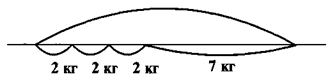 6.Для решения следующей задачи  нужно разделиться на группы. Одна группа решает задачу  У с.131 №5, а другая Т с.54 №4 (вторая задача).*Работа в группах. У.с.131 № 6- Давайте вернёмся к цели урока: достигли её или нет.- Откройте тетради на печатной основе с.54. и рассмотрите задания к теме.- Обратите внимание на математические выражения в №1Что заметили?- По аналогии с изученным правилом прочитать правило о порядке выполнения действий при условии, что выражение без скобок содержит действия вычитания и умножения.- Какие задания вам показались трудными?Задание на дом: Т с.54 № 1,2,4(3); вслух прочитать один раз, сверху вниз, четвертый столбик Таблицы умножения.Учащиеся следят за чтением. Один из учеников читает выражение, соответствующее решению задачи.Учащиеся не переписывают решение задачи и ответ в свои тетради.1группа: Ответ:32 …;2 группа: 5•3+6=21(р.)                Ответ: 21 ручку купили.Вероятные ответы:4• 3+5• 2=223•4+2•5=22Ответы детей. (Научились…, получилось …, надо потренироваться …)Учащиеся выявляют недостаток тех знаний и умений, которых им не хватает для решения новых проблем, оценивают личный вклад в результативность урока.- В нем даны не только суммы, но и разности.Так как наш урок проходит в канун Нового Года, 	настроение наше после урока очень хорошее, мы хотим подарить Вам волшебные конфетки с нашей Волшебной Ёлочки. Загадайте желание и оно обязательно сбудется.